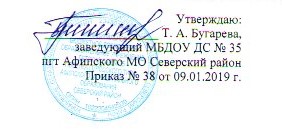 ПОЛОЖЕНИЕо структурных подразделениях в МБДОУ ДС №35 пгт Афипского МО Северского района1. Общие положения1.1. Положение о структурных подразделениях муниципального бюджетного дошкольного образовательного учреждения детский сад №35 поселка городского типа Афипского муниципального образования Северский район (далее – Положение) регулирует взаимодействие коллегиальных органов управления, структурных подразделений учреждения, участников образовательно-воспитательного, финансово-экономического процессов, административно-хозяйственной деятельности, кадровой службы и службы безопасности учреждения на основе Программы развития учреждения, основной образовательной программы дошкольного образования МБДОУ ДС №35, годового плана работы и иных локальных документов; регламентирует осуществление контроля руководителями структурных подразделений для получения достоверных данных о деятельности всех участников образовательного процесса. 1.2. Настоящее Положение разработано в соответствии со следующими документами:-  закон Российской Федерации от 29 декабря 2012 года «Об образовании в Российской Федерации» № 273-ФЗ ст.27, - приказ Минобрнауки России от 30 августа 2013 года № 1014 «Об утверждении Порядка организации и осуществления образовательной деятельности по основным общеобразовательным программам – образовательным программам дошкольного образования»,- письма Министерства образовании РФ от 10.09.1999 № 22-06-874 «Об обеспечении инспекционно-контрольной деятельности», от 07.02.2001 № 22-06-147 «О содержании и правовом обеспечении должностного контроля руководителей образовательных учреждений», - постановление  Правительства Российской Федерации от 8 августа 2013 г. N 678 «Об утверждении номенклатуры  должностей педагогических работников организаций, осуществляющих образовательную деятельность, должностей  руководителей образовательных организаций»- квалификационные характеристики должностей работников образования, - Устав Учреждения,- иные нормативные акты, регулирующие  трудовые правоотношения в Российской Федерации. 1.3. Действие настоящего Положения распространяется на всех работников Учреждения.2. Структура и руководство подразделений2.1. Структурное подразделение создается для повышения результативности деятельности и эффективного развития Учреждения, и представляет собой официально выделенный орган управления с самостоятельными задачами, функциями и ответственностью за выполнение возложенных на него задач и функций. 2.2.  В структуру Учреждения входят: Руководитель учреждения – заведующийКоллегиальные органы управления: Совет родителей, Педагогический совет, Общее собрание работников. Руководители – председатели советов.Структурные подразделения: 1.Учебно-воспитательный отдел, руководитель – заведующий  ДОУ, ответственный за реализацию целей и задач отдела – старший воспитатель.Состав отдела: - методическая служба; (старший воспитатель) - образовательно-воспитательная служба (воспитатели, музыкальный руководитель);2. Административно-хозяйственный отдел,   руководитель – заведующий ДОУ, ответственный за реализацию целей и задач отдела – заместитель заведующего по ХР.Состав отдела: - учебно-вспомогательная служба (младшие воспитатели);- служба организации питания (повара, кухонный рабочий);- служба хозяйственного обеспечния (кастелянша, машинисты по стирке и ремонту спецодежды, дворники, рабочий по комплексному обслуживанию здания).3. Канцелярия, руководитель – заведующий Учреждения.4. Служба безопасности, руководитель – заведующий Учреждения, ответственность распределяется между администрацией по приказу заведующего.Состав отдела:- ответственный за охрану труда;- ответственный за организацию и выполнение мероприятий по гражданской обороне и чрезвычайным ситуациям;- ответственный за пожарную безопасность;- ответственный за электробезопасность;- пожарная дружина.2.2. Штатная численность работников структурных подразделений регулируется штатным расписанием Учреждения. 2.3. Принятие решения о создании или ликвидации структурных единиц принимает заведующий учреждением. 2.4. Функциональные обязанности руководителей и участников структурных единиц определяются соответствующей инструкцией, согласовываемой с руководителем структурного подразделения и утверждаемой приказом заведующего учреждения. 3. Основные цели и задачи структурных подразделений3.1. Основными целями структурных подразделений являются: 3.2. Главными задачами структурных подразделений являются: - объединение в группу сотрудников, способных к командной работе, для дальнейшего вовлечения в неё всего коллектива; - инструктаж и координация всего коллектива; - получение объективной информации о функционировании ДОУ. 4. Права структурных подразделений4.1. Структурные подразделения имеют право: - запрашивать от других структурных подразделений сведения, необходимые для решения вопросов структурного подразделения; - требовать от руководства ДОУ оказания содействия в исполнении задач, возложенных на структурное подразделение; - вносить руководству ДОУ предложения по совершенствованию работы ДОУ в пределах своей компетентности. 4.2. Руководитель структурного подразделения имеет право:- вносить предложения заведующему о привлечении к дисциплинарной ответственности во всех случаях нарушения работниками подразделениями правил внутреннего распорядка, должностных инструкций, инструкций по охране труда и технике безопасности, неисполнение или ненадлежащее исполнение приказов заведующего;   - самостоятельно изучать и анализировать деятельность ДОУ; - выступать на педагогических заседаниях с анализом проблем и выявленных недостатков. 5. Ответственность структурных подразделений5.1. Структурные подразделения несут ответственность за: - выполнение, выполнение не в полном объеме, невыполнение задач и функций возложенных на структурное подразделение; - совершенные в процессе осуществления своей деятельности правонарушения – в пределах, определенных действующим административным, уголовным и гражданским законодательством РФ; - соблюдение конфиденциальности информации. 5.2. Руководители структурных подразделений несут ответственность за: - проведение контролируемых мероприятий при сборе информации;- достоверность собранной информации и выводов; - своевременное доведение полученной информации до заведующего и Педагогического совета; - соответствие принимаемых решений законодательству РФ, нормативно-правовым актам. 6. Взаимодействия с другими структурными подразделениямиСтруктурные поздразделения взаимодействуют между собой в пределах своей компетенции с целью наиболее качественного выполнения поставленных задач. 7. Заключительные положения7.1. Действие настоящего положения вступает в силу с момента его утверждения заведующим ДОУ. 7.2. Срок данного положения неограничен. Настоящее положение действует до принятия нового. 7.3. Изменения и дополнения в настоящее положение могут вноситься в связи с изменением действующего законодательства приказами заведующего ДОУ, изменением структуры и статуса структурного подразделения.№ п/пСтруктурное подразделениеЦели1Учебно-воспитательный отделреализация государственной образовательной политики в рамках образовательного процесса; создание совокупности условий для эффективного развития ДОУ; обеспечение качества образовательных услуг в ДОУ, адекватному его статусу, обеспечение взаимосвязи ДОУ с социальными институтами детства, организация работы с семьями поселка, имеющими детей дошкольного возраста, предоставление дополнительных платных образовательных и иных услуг.2Административно-хозяйственный отделв соответствии с требованиями СанПиН:- создание материально-технических условий реализации основной деятельности,- обеспечение санитарно-гигиенических условий реализации основной деятельности,  - обеспечение полноценного и сбалансированного питания детей3Канцелярияформирование документального фонда из образующихся в процессе деятельности ДОУ документов путем составления номенклатуры дел, формирования и оформления дел, обеспечения их сохранности, учета и передачи дел в архив4Служба безопасностисоздание безопасных условий деятельности